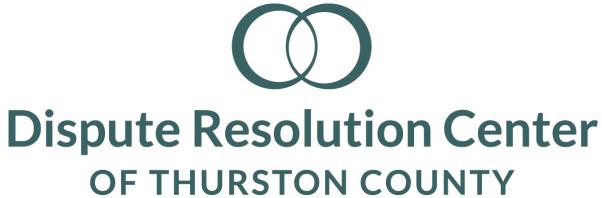 Meeting NotesCommittee:  Strategic PlanningDate: Thursday, March 4 5:30 – 7:00   PM Join Zoom Meeting 
https://zoom.us/j/92685380842?pwd=THJraitwNUlXaDJKZWtiMWIzOFkxQT09 Attendees:  Bob Butts, Terry Teale, John Skinder, Mickey Lahmann, Jody SuhrbierAgenda:Next Meeting Day & Topics:  Wednesday, May 5, at 5:30 p.m.TopicDiscussion LeaderOverview and Agenda ReviewOutcomes today:Review Current Plan Review how successful we have been in following the Strategic PlanReview Updates from JodyBrainstorm ideas for 2022 and 2023Discuss moving SP committee meeting to Wednesdays (from Thursdays)Mickey/JohnBoard Development:  Discussions regarding being very thoughtful on how we bring new members onto the Board and how we develop a succession plan for the Board membership and the Board leadership.Facilities & Systems:  Discussions regarding the Capacity Building Campaign and ways in which Board members can take part in community outreach.We will move the Strategic Planning Committee meetings to Wednesday night.We will move the Strategic Planning Committee meetings to Wednesday night.May meeting:  Discuss inviting new members to join us.